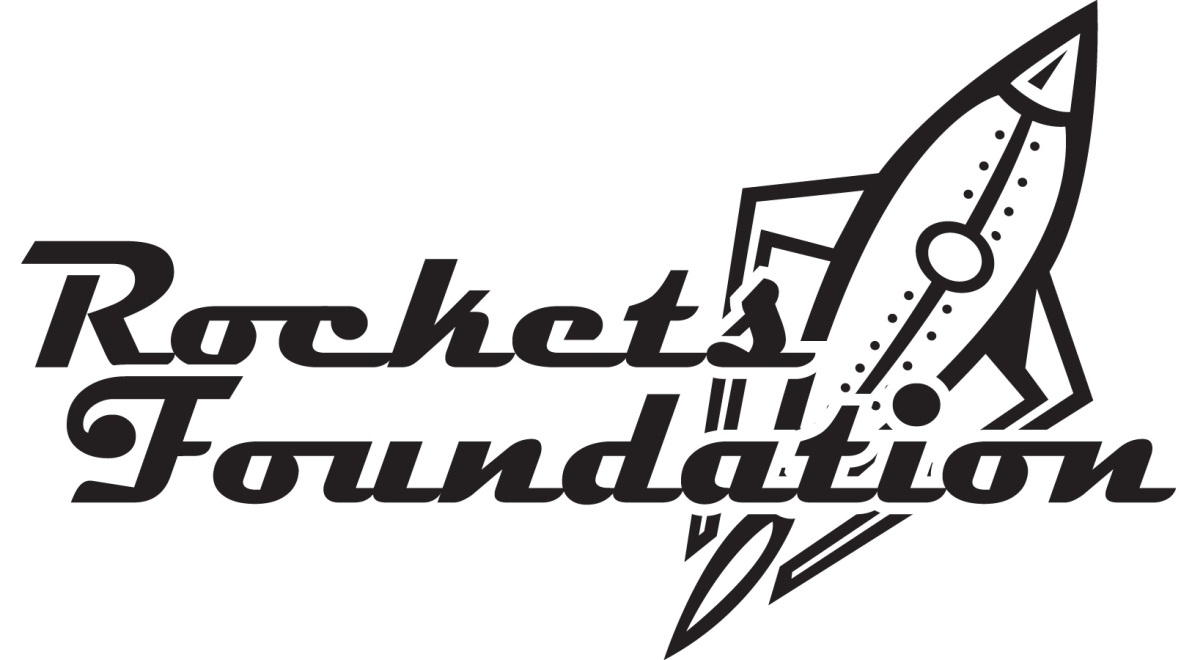 Purchase Request FormRequested by:  ___________________________________________________________________Phone/Email: ____________________________________________________________________Item(s) Requested:   ______________________________________________________________________________________________________________________________________________